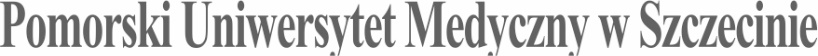 SYLABUS ZAJĘĆInformacje ogólne*zaznaczyć odpowiednio, zmieniając □ na XInformacje szczegółowe*Przykładowe sposoby weryfikacji efektów kształcenia:EP – egzamin pisemnyEU - egzamin ustnyET – egzamin testowyEPR – egzamin praktycznyK – kolokwiumR – referatS – sprawdzenie umiejętności praktycznychRZĆ – raport z ćwiczeń z dyskusją wynikówO - ocena aktywności i postawy studenta SL - sprawozdanie laboratoryjneSP – studium przypadkuPS - ocena umiejętności pracy samodzielnejW – kartkówka przed rozpoczęciem zajęćPM – prezentacja multimedialnai inneNazwa ZAJĘĆ: Biologia człowieka - moduł FNazwa ZAJĘĆ: Biologia człowieka - moduł FRodzaj ZAJĘĆObowiązkowyWydział PUM Wydział Nauk o ZdrowiuKierunek studiów Logopedia kliniczna z terapią zajęciowąSpecjalność -Poziom studiów jednolite magisterskie □*I stopnia XII stopnia □Forma studiówstacjonarneRok studiów /semestr studiówI, semestr zimowyLiczba przypisanych punktów ECTS 2Formy prowadzenia zajęć (liczba godzin)wykłady (10)/ e-l (10)/ćwiczenia (10) = 30Sposoby weryfikacji i oceny efektów uczenia się - zaliczenie na ocenę:□	opisoweX	testowe□	praktyczne□	ustnezaliczenie bez oceny - egzamin końcowy:opisowyX         testowypraktycznyustnyKierownik jednostkiProf. dr hab. Małgorzata MilkiewiczAdiunkt dydaktyczny lub osoba odpowiedzialna za przedmiotdr hab. n. zdr. Agnieszka Kempińska-Podhorodecka; e-mail: agnieszka.kempinska.podhorodecka@pum.edu.plStrona internetowa jednostkihttp://www.medbiol.com/Język prowadzenia zajęćpolskiCele zajęćCele zajęćOpanowanie podstaw anatomii opisowej człowieka, 
z uwzględnieniem zagadnień anatomii topograficznej.Wymagania wstępne w zakresie WiedzyPrzedmiot podstawowy - nie dotyczy zasad sekwencyjności.Wymagania wstępne w zakresie UmiejętnościPrzedmiot podstawowy - nie dotyczy zasad sekwencyjności.Wymagania wstępne w zakresie Kompetencji społecznychPrzedmiot podstawowy - nie dotyczy zasad sekwencyjności.EFEKTY UCZENIA SIĘEFEKTY UCZENIA SIĘEFEKTY UCZENIA SIĘEFEKTY UCZENIA SIĘEFEKTY UCZENIA SIĘEFEKTY UCZENIA SIĘEFEKTY UCZENIA SIĘEFEKTY UCZENIA SIĘEFEKTY UCZENIA SIĘEFEKTY UCZENIA SIĘEFEKTY UCZENIA SIĘEFEKTY UCZENIA SIĘlp. efektu uczenia się Student, który zaliczył ZAJĘCIAwie/umie/potrafi:Student, który zaliczył ZAJĘCIAwie/umie/potrafi:Student, który zaliczył ZAJĘCIAwie/umie/potrafi:SYMBOL (odniesienie do) efektów uczenia się dla kierunkuSYMBOL (odniesienie do) efektów uczenia się dla kierunkuSYMBOL (odniesienie do) efektów uczenia się dla kierunkuSYMBOL (odniesienie do) efektów uczenia się dla kierunkuSposób weryfikacji efektów UCZENIA SIĘ*Sposób weryfikacji efektów UCZENIA SIĘ*Sposób weryfikacji efektów UCZENIA SIĘ*Sposób weryfikacji efektów UCZENIA SIĘ*W01Opisuje współdziałanie i regulację procesów fizjologicznychOpisuje współdziałanie i regulację procesów fizjologicznychOpisuje współdziałanie i regulację procesów fizjologicznychK_W02K_W02K_W02K_W02ET, KET, KET, KET, KW02Posiada wiedzę z zakresu biologii rozwoju, anatomii, fizjologii, neurologii istotną dla zrozumienia biologicznych podstaw zachowania człowieka i funkcji komunikacyjnychPosiada wiedzę z zakresu biologii rozwoju, anatomii, fizjologii, neurologii istotną dla zrozumienia biologicznych podstaw zachowania człowieka i funkcji komunikacyjnychPosiada wiedzę z zakresu biologii rozwoju, anatomii, fizjologii, neurologii istotną dla zrozumienia biologicznych podstaw zachowania człowieka i funkcji komunikacyjnychK_W03K_W03K_W03K_W03ET, KET, KET, KET, KW03Objaśnia ogólną budowę organizmu człowieka pod kątem czynnościowym i wzajemnym powiązaniu pomiędzy narządami i układamiObjaśnia ogólną budowę organizmu człowieka pod kątem czynnościowym i wzajemnym powiązaniu pomiędzy narządami i układamiObjaśnia ogólną budowę organizmu człowieka pod kątem czynnościowym i wzajemnym powiązaniu pomiędzy narządami i układamiK_W05K_W05K_W05K_W05ET, KET, KET, KET, KW04Wyjaśnia zależności pomiędzy budową i czynnością organizmu, szczególnie układu nerwowego, zmysłów i układu ruchu,a możliwościami poznawczymi, komunikacyjnymi i aktywnościąw środowisku życiaWyjaśnia zależności pomiędzy budową i czynnością organizmu, szczególnie układu nerwowego, zmysłów i układu ruchu,a możliwościami poznawczymi, komunikacyjnymi i aktywnościąw środowisku życiaWyjaśnia zależności pomiędzy budową i czynnością organizmu, szczególnie układu nerwowego, zmysłów i układu ruchu,a możliwościami poznawczymi, komunikacyjnymi i aktywnościąw środowisku życiaK_W40K_W40K_W40K_W40ET, KET, KET, KET, KU01Analizuje, interpretuje, wyjaśnia i wykorzystuje w praktyce logopedycznej zjawiska z obszaru psychologii, medycyny,lingwistyki i socjologiiAnalizuje, interpretuje, wyjaśnia i wykorzystuje w praktyce logopedycznej zjawiska z obszaru psychologii, medycyny,lingwistyki i socjologiiAnalizuje, interpretuje, wyjaśnia i wykorzystuje w praktyce logopedycznej zjawiska z obszaru psychologii, medycyny,lingwistyki i socjologiiK_U15K_U15K_U15K_U15O, PSO, PSO, PSO, PSU02Analizuje i interpretuje zaburzeni mowy i komunikacji  oraz mechanizmy ich rozwojuAnalizuje i interpretuje zaburzeni mowy i komunikacji  oraz mechanizmy ich rozwojuAnalizuje i interpretuje zaburzeni mowy i komunikacji  oraz mechanizmy ich rozwojuK_U31K_U31K_U31K_U31O, PSO, PSO, PSO, PSU03Ma umiejętności językowe w zakresie dziedzin nauki i dyscyplin naukowych, właściwych dla studiowanego kierunku studiówMa umiejętności językowe w zakresie dziedzin nauki i dyscyplin naukowych, właściwych dla studiowanego kierunku studiówMa umiejętności językowe w zakresie dziedzin nauki i dyscyplin naukowych, właściwych dla studiowanego kierunku studiówK_U36K_U36K_U36K_U36O, PSO, PSO, PSO, PSK01Rozpoznaje własne ograniczenia i potrzeby edukacyjne oraz planuje własną aktywność edukacyjnąRozpoznaje własne ograniczenia i potrzeby edukacyjne oraz planuje własną aktywność edukacyjnąRozpoznaje własne ograniczenia i potrzeby edukacyjne oraz planuje własną aktywność edukacyjnąK_K05K_K05K_K05K_K05O, PSO, PSO, PSO, PSK02Poddaje krytycznej analizie własne poglądy oraz jest gotowy do ich zmiany otrzymując nowe dane i argumentyPoddaje krytycznej analizie własne poglądy oraz jest gotowy do ich zmiany otrzymując nowe dane i argumentyPoddaje krytycznej analizie własne poglądy oraz jest gotowy do ich zmiany otrzymując nowe dane i argumentyK_K06K_K06K_K06K_K06O, PSO, PSO, PSO, PSK03Rozumie znaczenie ciągłego doskonalenia zawodowego i rozwoju osobistegoRozumie znaczenie ciągłego doskonalenia zawodowego i rozwoju osobistegoRozumie znaczenie ciągłego doskonalenia zawodowego i rozwoju osobistegoK_K07K_K07K_K07K_K07O, PSO, PSO, PSO, PSK04Formułuje rzetelne i oparte o wiedzę naukową opinie w kontekście związanym z wykonywaniem zawodu, samodzielnie i we współpracy z zespołemFormułuje rzetelne i oparte o wiedzę naukową opinie w kontekście związanym z wykonywaniem zawodu, samodzielnie i we współpracy z zespołemFormułuje rzetelne i oparte o wiedzę naukową opinie w kontekście związanym z wykonywaniem zawodu, samodzielnie i we współpracy z zespołemK_K08K_K08K_K08K_K08O, PSO, PSO, PSO, PSTabela efektów UCZENIA SIĘ w odniesieniu do formy zajęćTabela efektów UCZENIA SIĘ w odniesieniu do formy zajęćTabela efektów UCZENIA SIĘ w odniesieniu do formy zajęćTabela efektów UCZENIA SIĘ w odniesieniu do formy zajęćTabela efektów UCZENIA SIĘ w odniesieniu do formy zajęćTabela efektów UCZENIA SIĘ w odniesieniu do formy zajęćTabela efektów UCZENIA SIĘ w odniesieniu do formy zajęćTabela efektów UCZENIA SIĘ w odniesieniu do formy zajęćTabela efektów UCZENIA SIĘ w odniesieniu do formy zajęćTabela efektów UCZENIA SIĘ w odniesieniu do formy zajęćTabela efektów UCZENIA SIĘ w odniesieniu do formy zajęćTabela efektów UCZENIA SIĘ w odniesieniu do formy zajęćlp. efektu uczenia sięEfekty uczenia sięEfekty uczenia sięEfekty uczenia sięForma zajęćForma zajęćForma zajęćForma zajęćForma zajęćForma zajęćForma zajęćForma zajęćForma zajęćlp. efektu uczenia sięEfekty uczenia sięEfekty uczenia sięEfekty uczenia sięWykładSeminariumĆwiczeniaĆwiczenia kliniczneSymulacjeE-learning Inne formyW01K_W02K_W02K_W02xxxW02K_W03K_W03K_W03xxxW03K_W05K_W05K_W05xxxW04K_W40K_W40K_W40xxxU01K_U15K_U15K_U15xU02K_U31K_U31K_U31xU03K_U36K_U36K_U36xK01K_K05K_K05K_K05xK02K_K06K_K06K_K06xK03K_K07K_K07K_K07xK04K_K08K_K08K_K08xTABELA TREŚCI PROGRAMOWYCHTABELA TREŚCI PROGRAMOWYCHTABELA TREŚCI PROGRAMOWYCHTABELA TREŚCI PROGRAMOWYCHTABELA TREŚCI PROGRAMOWYCHTABELA TREŚCI PROGRAMOWYCHTABELA TREŚCI PROGRAMOWYCHTABELA TREŚCI PROGRAMOWYCHTABELA TREŚCI PROGRAMOWYCHTABELA TREŚCI PROGRAMOWYCHTABELA TREŚCI PROGRAMOWYCHTABELA TREŚCI PROGRAMOWYCHLp. treści programowejTreści programoweTreści programoweIlość godzinIlość godzinIlość godzinOdniesienie do efektów uczenia się dla ZAJĘĆOdniesienie do efektów uczenia się dla ZAJĘĆOdniesienie do efektów uczenia się dla ZAJĘĆOdniesienie do efektów uczenia się dla ZAJĘĆOdniesienie do efektów uczenia się dla ZAJĘĆOdniesienie do efektów uczenia się dla ZAJĘĆSemestr zimowySemestr zimowySemestr zimowySemestr zimowySemestr zimowySemestr zimowySemestr zimowySemestr zimowySemestr zimowySemestr zimowySemestr zimowySemestr zimowyWYKŁADYWYKŁADYWYKŁADYWYKŁADYWYKŁADYWYKŁADYWYKŁADYWYKŁADYWYKŁADYWYKŁADYWYKŁADYWYKŁADYTK01Wpływ czynników biologicznych i środowiskowych na zmiany w stawach skroniowo-żuchwowych.Wpływ czynników biologicznych i środowiskowych na zmiany w stawach skroniowo-żuchwowych.222W01, W02, W03, W04W01, W02, W03, W04W01, W02, W03, W04W01, W02, W03, W04W01, W02, W03, W04W01, W02, W03, W04TK02Wyznaczniki stresu fizjologicznego u osób żywych.Wyznaczniki stresu fizjologicznego u osób żywych.222W01, W02, W03W01, W02, W03W01, W02, W03W01, W02, W03W01, W02, W03W01, W02, W03TK03Struktury CUN oraz nerwy czaszkowe biorące udział w czynnościach mowy i słuchu. Przebieg nerwów w kompleksie orofacjalnym – unerwienie mięśni języka, gardła, podniebienia.Struktury CUN oraz nerwy czaszkowe biorące udział w czynnościach mowy i słuchu. Przebieg nerwów w kompleksie orofacjalnym – unerwienie mięśni języka, gardła, podniebienia.222W01, W02, W03, W04W01, W02, W03, W04W01, W02, W03, W04W01, W02, W03, W04W01, W02, W03, W04W01, W02, W03, W04TK04Utrwalenie wiedzy oraz powtórzenie materiału cz.1Utrwalenie wiedzy oraz powtórzenie materiału cz.1222W01, W02, W03, W04W01, W02, W03, W04W01, W02, W03, W04W01, W02, W03, W04W01, W02, W03, W04W01, W02, W03, W04TK05Powtórzenie materiału oraz sprawdzenie wiedzy.Powtórzenie materiału oraz sprawdzenie wiedzy.222W01, W02, W03, W04W01, W02, W03, W04W01, W02, W03, W04W01, W02, W03, W04W01, W02, W03, W04W01, W02, W03, W04TK06Podstawy anatomii układu wewnątrzwydzielniczego.Podstawy anatomii układu wewnątrzwydzielniczego.2 (e-l)2 (e-l)2 (e-l)W01, W02W01, W02W01, W02W01, W02W01, W02W01, W02TK07Wyznaczniki stresu fizjologicznego obserwowane na kościach. Zależności między systemem żuchwowo-gnykowo-czaszkowym, a stawem biodrowym.Wyznaczniki stresu fizjologicznego obserwowane na kościach. Zależności między systemem żuchwowo-gnykowo-czaszkowym, a stawem biodrowym.2 (e-l)2 (e-l)2 (e-l)W01, W02, W03W01, W02, W03W01, W02, W03W01, W02, W03W01, W02, W03W01, W02, W03TK08Budowa i rola narządów zmysłów.Budowa i rola narządów zmysłów.2 (e-l)2 (e-l)2 (e-l)W02, W04W02, W04W02, W04W02, W04W02, W04W02, W04TK09Zmysł słuchu i równowagi, właściwości bodźców akustycznych, przewodzenie i odbieranie dźwięków.Zmysł słuchu i równowagi, właściwości bodźców akustycznych, przewodzenie i odbieranie dźwięków.2 (e-l)2 (e-l)2 (e-l)W02, W04W02, W04W02, W04W02, W04W02, W04W02, W04TK10Aparat fonacyjny i aparat artykulacyjny.Aparat fonacyjny i aparat artykulacyjny.2 (e-l)2 (e-l)2 (e-l)W02, W04W02, W04W02, W04W02, W04W02, W04W02, W04ĆWICZENIAĆWICZENIAĆWICZENIAĆWICZENIAĆWICZENIAĆWICZENIAĆWICZENIAĆWICZENIAĆWICZENIAĆWICZENIAĆWICZENIAĆWICZENIATK11Zakresy ruchów w stawach.Zakresy ruchów w stawach.222W02, W03, U01, K01, K02, K03, K04W02, W03, U01, K01, K02, K03, K04W02, W03, U01, K01, K02, K03, K04W02, W03, U01, K01, K02, K03, K04W02, W03, U01, K01, K02, K03, K04W02, W03, U01, K01, K02, K03, K04TK12Budowa i funkcje przepony.Budowa i funkcje przepony.222W02, W03, U01, K01, K02, K03, K04W02, W03, U01, K01, K02, K03, K04W02, W03, U01, K01, K02, K03, K04W02, W03, U01, K01, K02, K03, K04W02, W03, U01, K01, K02, K03, K04W02, W03, U01, K01, K02, K03, K04TK13Funkcje mięśni mimicznych i mięśni żwaczy.Funkcje mięśni mimicznych i mięśni żwaczy.222U02, U03, K01, K02, K03, K04U02, U03, K01, K02, K03, K04U02, U03, K01, K02, K03, K04U02, U03, K01, K02, K03, K04U02, U03, K01, K02, K03, K04U02, U03, K01, K02, K03, K04TK14Funkcje mięśni wewnętrznych i zewnętrznych języka, mięśni podniebienia miękkiego i mięśni gardła.Funkcje mięśni wewnętrznych i zewnętrznych języka, mięśni podniebienia miękkiego i mięśni gardła.222U02, U03, K01, K02, K03, K04U02, U03, K01, K02, K03, K04U02, U03, K01, K02, K03, K04U02, U03, K01, K02, K03, K04U02, U03, K01, K02, K03, K04U02, U03, K01, K02, K03, K04TK15Powtórzenie materiału oraz sprawdzenie wiedzy.Powtórzenie materiału oraz sprawdzenie wiedzy.222U01, U02, U03, K01, K02, K03, K04U01, U02, U03, K01, K02, K03, K04U01, U02, U03, K01, K02, K03, K04U01, U02, U03, K01, K02, K03, K04U01, U02, U03, K01, K02, K03, K04U01, U02, U03, K01, K02, K03, K04Zalecana literatura:Zalecana literatura:Zalecana literatura:Zalecana literatura:Zalecana literatura:Zalecana literatura:Zalecana literatura:Zalecana literatura:Zalecana literatura:Zalecana literatura:Zalecana literatura:Zalecana literatura:Literatura podstawowaLiteratura podstawowaLiteratura podstawowaLiteratura podstawowaLiteratura podstawowaLiteratura podstawowaLiteratura podstawowaLiteratura podstawowaLiteratura podstawowaLiteratura podstawowaLiteratura podstawowaLiteratura podstawowaHudak R., Kachlik D., Volny O.: Memorix Anatomia. Urban & Partner, 2015Hudak R., Kachlik D., Volny O.: Memorix Anatomia. Urban & Partner, 2015Hudak R., Kachlik D., Volny O.: Memorix Anatomia. Urban & Partner, 2015Hudak R., Kachlik D., Volny O.: Memorix Anatomia. Urban & Partner, 2015Hudak R., Kachlik D., Volny O.: Memorix Anatomia. Urban & Partner, 2015Hudak R., Kachlik D., Volny O.: Memorix Anatomia. Urban & Partner, 2015Hudak R., Kachlik D., Volny O.: Memorix Anatomia. Urban & Partner, 2015Hudak R., Kachlik D., Volny O.: Memorix Anatomia. Urban & Partner, 2015Hudak R., Kachlik D., Volny O.: Memorix Anatomia. Urban & Partner, 2015Hudak R., Kachlik D., Volny O.: Memorix Anatomia. Urban & Partner, 2015Hudak R., Kachlik D., Volny O.: Memorix Anatomia. Urban & Partner, 2015Hudak R., Kachlik D., Volny O.: Memorix Anatomia. Urban & Partner, 2015Krechowiecki A., Czerwiński F.: Zarys anatomii człowieka. PZWL, Warszawa, 2019Krechowiecki A., Czerwiński F.: Zarys anatomii człowieka. PZWL, Warszawa, 2019Krechowiecki A., Czerwiński F.: Zarys anatomii człowieka. PZWL, Warszawa, 2019Krechowiecki A., Czerwiński F.: Zarys anatomii człowieka. PZWL, Warszawa, 2019Krechowiecki A., Czerwiński F.: Zarys anatomii człowieka. PZWL, Warszawa, 2019Krechowiecki A., Czerwiński F.: Zarys anatomii człowieka. PZWL, Warszawa, 2019Krechowiecki A., Czerwiński F.: Zarys anatomii człowieka. PZWL, Warszawa, 2019Krechowiecki A., Czerwiński F.: Zarys anatomii człowieka. PZWL, Warszawa, 2019Krechowiecki A., Czerwiński F.: Zarys anatomii człowieka. PZWL, Warszawa, 2019Krechowiecki A., Czerwiński F.: Zarys anatomii człowieka. PZWL, Warszawa, 2019Krechowiecki A., Czerwiński F.: Zarys anatomii człowieka. PZWL, Warszawa, 2019Krechowiecki A., Czerwiński F.: Zarys anatomii człowieka. PZWL, Warszawa, 2019Putz R., Past R. red. Atlas anatomii człowieka Sobotty, t. I-II. Urban & Partner, 2019Putz R., Past R. red. Atlas anatomii człowieka Sobotty, t. I-II. Urban & Partner, 2019Putz R., Past R. red. Atlas anatomii człowieka Sobotty, t. I-II. Urban & Partner, 2019Putz R., Past R. red. Atlas anatomii człowieka Sobotty, t. I-II. Urban & Partner, 2019Putz R., Past R. red. Atlas anatomii człowieka Sobotty, t. I-II. Urban & Partner, 2019Putz R., Past R. red. Atlas anatomii człowieka Sobotty, t. I-II. Urban & Partner, 2019Putz R., Past R. red. Atlas anatomii człowieka Sobotty, t. I-II. Urban & Partner, 2019Putz R., Past R. red. Atlas anatomii człowieka Sobotty, t. I-II. Urban & Partner, 2019Putz R., Past R. red. Atlas anatomii człowieka Sobotty, t. I-II. Urban & Partner, 2019Putz R., Past R. red. Atlas anatomii człowieka Sobotty, t. I-II. Urban & Partner, 2019Putz R., Past R. red. Atlas anatomii człowieka Sobotty, t. I-II. Urban & Partner, 2019Putz R., Past R. red. Atlas anatomii człowieka Sobotty, t. I-II. Urban & Partner, 2019Michajlik A., Ramotowski W.: Anatomia i fizjologia człowieka. PZWL, Warszawa, 2023Michajlik A., Ramotowski W.: Anatomia i fizjologia człowieka. PZWL, Warszawa, 2023Michajlik A., Ramotowski W.: Anatomia i fizjologia człowieka. PZWL, Warszawa, 2023Michajlik A., Ramotowski W.: Anatomia i fizjologia człowieka. PZWL, Warszawa, 2023Michajlik A., Ramotowski W.: Anatomia i fizjologia człowieka. PZWL, Warszawa, 2023Michajlik A., Ramotowski W.: Anatomia i fizjologia człowieka. PZWL, Warszawa, 2023Michajlik A., Ramotowski W.: Anatomia i fizjologia człowieka. PZWL, Warszawa, 2023Michajlik A., Ramotowski W.: Anatomia i fizjologia człowieka. PZWL, Warszawa, 2023Michajlik A., Ramotowski W.: Anatomia i fizjologia człowieka. PZWL, Warszawa, 2023Michajlik A., Ramotowski W.: Anatomia i fizjologia człowieka. PZWL, Warszawa, 2023Michajlik A., Ramotowski W.: Anatomia i fizjologia człowieka. PZWL, Warszawa, 2023Michajlik A., Ramotowski W.: Anatomia i fizjologia człowieka. PZWL, Warszawa, 2023Literatura uzupełniającaLiteratura uzupełniającaLiteratura uzupełniającaLiteratura uzupełniającaLiteratura uzupełniającaLiteratura uzupełniającaLiteratura uzupełniającaLiteratura uzupełniającaLiteratura uzupełniającaLiteratura uzupełniającaLiteratura uzupełniającaLiteratura uzupełniającaBochenek A., Reicher M. Anatomia człowieka, t. I-V. PZWL, 2020/21Bochenek A., Reicher M. Anatomia człowieka, t. I-V. PZWL, 2020/21Bochenek A., Reicher M. Anatomia człowieka, t. I-V. PZWL, 2020/21Bochenek A., Reicher M. Anatomia człowieka, t. I-V. PZWL, 2020/21Bochenek A., Reicher M. Anatomia człowieka, t. I-V. PZWL, 2020/21Bochenek A., Reicher M. Anatomia człowieka, t. I-V. PZWL, 2020/21Bochenek A., Reicher M. Anatomia człowieka, t. I-V. PZWL, 2020/21Bochenek A., Reicher M. Anatomia człowieka, t. I-V. PZWL, 2020/21Bochenek A., Reicher M. Anatomia człowieka, t. I-V. PZWL, 2020/21Bochenek A., Reicher M. Anatomia człowieka, t. I-V. PZWL, 2020/21Bochenek A., Reicher M. Anatomia człowieka, t. I-V. PZWL, 2020/21Bochenek A., Reicher M. Anatomia człowieka, t. I-V. PZWL, 2020/21Kolorowy atlas anatomii człowieka / R. M. H. McMinn [et al. ; tł. Jerzy Gielecki, Witold Gacek], Urban & Partner, 2006 Kolorowy atlas anatomii człowieka / R. M. H. McMinn [et al. ; tł. Jerzy Gielecki, Witold Gacek], Urban & Partner, 2006 Kolorowy atlas anatomii człowieka / R. M. H. McMinn [et al. ; tł. Jerzy Gielecki, Witold Gacek], Urban & Partner, 2006 Kolorowy atlas anatomii człowieka / R. M. H. McMinn [et al. ; tł. Jerzy Gielecki, Witold Gacek], Urban & Partner, 2006 Kolorowy atlas anatomii człowieka / R. M. H. McMinn [et al. ; tł. Jerzy Gielecki, Witold Gacek], Urban & Partner, 2006 Kolorowy atlas anatomii człowieka / R. M. H. McMinn [et al. ; tł. Jerzy Gielecki, Witold Gacek], Urban & Partner, 2006 Kolorowy atlas anatomii człowieka / R. M. H. McMinn [et al. ; tł. Jerzy Gielecki, Witold Gacek], Urban & Partner, 2006 Kolorowy atlas anatomii człowieka / R. M. H. McMinn [et al. ; tł. Jerzy Gielecki, Witold Gacek], Urban & Partner, 2006 Kolorowy atlas anatomii człowieka / R. M. H. McMinn [et al. ; tł. Jerzy Gielecki, Witold Gacek], Urban & Partner, 2006 Kolorowy atlas anatomii człowieka / R. M. H. McMinn [et al. ; tł. Jerzy Gielecki, Witold Gacek], Urban & Partner, 2006 Kolorowy atlas anatomii człowieka / R. M. H. McMinn [et al. ; tł. Jerzy Gielecki, Witold Gacek], Urban & Partner, 2006 Kolorowy atlas anatomii człowieka / R. M. H. McMinn [et al. ; tł. Jerzy Gielecki, Witold Gacek], Urban & Partner, 2006 Nakład pracy studenta  Nakład pracy studenta  Nakład pracy studenta  Nakład pracy studenta  Nakład pracy studenta  Nakład pracy studenta  Nakład pracy studenta  Nakład pracy studenta  Nakład pracy studenta  Nakład pracy studenta  Nakład pracy studenta  Nakład pracy studenta  Forma nakładu pracy studenta (udział w zajęciach, aktywność, przygotowanie sprawozdania, itp.)Forma nakładu pracy studenta (udział w zajęciach, aktywność, przygotowanie sprawozdania, itp.)Obciążenie studenta [h]Obciążenie studenta [h]Obciążenie studenta [h]Obciążenie studenta [h]Obciążenie studenta [h]Obciążenie studenta [h]Obciążenie studenta [h]Obciążenie studenta [h]Obciążenie studenta [h]Obciążenie studenta [h]Obciążenie studenta [h]Forma nakładu pracy studenta (udział w zajęciach, aktywność, przygotowanie sprawozdania, itp.)Forma nakładu pracy studenta (udział w zajęciach, aktywność, przygotowanie sprawozdania, itp.)W ocenie (opinii) nauczycielaW ocenie (opinii) nauczycielaW ocenie (opinii) nauczycielaW ocenie (opinii) nauczycielaW ocenie (opinii) nauczycielaW ocenie (opinii) nauczycielaW ocenie (opinii) nauczycielaW ocenie (opinii) nauczycielaW ocenie (opinii) nauczycielaW ocenie (opinii) nauczycielaW ocenie (opinii) nauczycielaGodziny kontaktowe z nauczycielemGodziny kontaktowe z nauczycielem2020202020202020202020Przygotowanie do ćwiczeń/seminariumPrzygotowanie do ćwiczeń/seminarium1010101010101010101010Czytanie wskazanej literaturyCzytanie wskazanej literatury1010101010101010101010Napisanie raportu z laboratorium/ćwiczeń/przygotowanie projektu/referatu itp.Napisanie raportu z laboratorium/ćwiczeń/przygotowanie projektu/referatu itp.Przygotowanie do kolokwium/kartkówkiPrzygotowanie do kolokwium/kartkówki2020202020202020202020Przygotowanie do egzaminuPrzygotowanie do egzaminu2020202020202020202020Inne (e-l)Inne (e-l)1010101010101010101010Sumaryczne obciążenie pracy studentaSumaryczne obciążenie pracy studenta9090909090909090909090Punkty ECTS za moduł/przedmiotPunkty ECTS za moduł/przedmiot2222222222UwagiUwagiUwagiUwagiUwagiUwagiUwagiUwagiUwagiUwagiUwagiUwagi